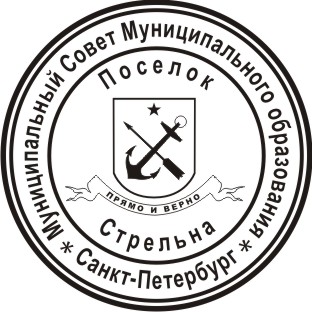 МУНИЦИПАЛЬНЫЙ СОВЕТ МУНИЦИПАЛЬНОГО ОБРАЗОВАНИЯ ПОСЕЛОК СТРЕЛЬНАV СОЗЫВАРЕШЕНИЕ   от 01 марта 2018 года                                                                                                      № 05«Об утверждении Положения «Об обеспечении условий для развития на территории Внутригородского муниципального образования Санкт-Петербурга поселок Стрельна физической культуры и массового спорта, организации и проведения официальных физкультурных мероприятий, физкультурно-оздоровительных мероприятий и спортивных мероприятий Внутригородского муниципального образования Санкт-Петербурга поселок Стрельна»	В соответствии с Федеральным законом от 04.12.2007 № 329-ФЗ «О физической культуре и спорте в Российской Федерации», Законом Санкт-Петербурга от 14.12.2009 № 532-105 «Об основах политики Санкт-Петербурга в области физической культуры и спорта»,Законом Санкт-Петербурга от 23.09.2009 № 420-79 «Об организации местного самоуправления в Санкт-Петербурге», Уставом Внутригородского муниципального образования Санкт-Петербурга поселок Стрельна  МУНИЦИПАЛЬНЫЙ СОВЕТРЕШИЛ:Утвердить Положение «Об обеспечении условий для развития на территории Внутригородского муниципального образования Санкт-Петербурга поселок Стрельна физической культуры и массового спорта, организации и проведения официальных физкультурных мероприятий, физкультурно-оздоровительных мероприятий и спортивных мероприятий Внутригородского муниципального образования Санкт-Петербурга поселок Стрельна» согласно Приложению 1 к настоящему решению.Признать утратившим силу решение Муниципального Совета Муниципального образования поселок Стрельна от 03.12.2013 №66 «Об утверждении Положения «О порядке реализации вопроса местного значения «Создание на территории  Муниципального образования поселок Стрельна условий для развития массовой физической культуры и спорта». Контроль за исполнением настоящего решения возложить на Главу Муниципального образования поселок Стрельна Беленкова Валерия Николаевича.     Настоящее решение вступает в силу с момента официального опубликования (обнародования).Глава Муниципального образования, исполняющий полномочияпредседателя Муниципального Совета			                              В.Н. БеленковПриложение 1к Решению Муниципального совета Муниципального образования поселок Стрельна от «01» марта  2018 № 05ПОЛОЖЕНИЕ«Об обеспечении условий для развития на территории Внутригородского муниципального образования Санкт-Петербурга поселок Стрельна физической культуры и массового спорта, организации и проведения официальных физкультурных мероприятий, физкультурно-оздоровительных мероприятий и спортивных мероприятий Внутригородского муниципального образования Санкт-Петербурга поселок Стрельна»Настоящее Положение «Об обеспечении условий для развития на территории Внутригородского муниципального образования Санкт-Петербурга поселок Стрельна физической культуры и массового спорта, организации и проведения официальных физкультурных мероприятий, физкультурно-оздоровительных мероприятий и спортивных мероприятий Внутригородского муниципального образования Санкт-Петербурга поселок Стрельна» (далее – Положение), в соответствии с действующим законодательством, определяет правовые и организационные основы исполнения вопроса местного значения по обеспечению условий для развития на территории Внутригородского муниципального образования Санкт-Петербурга поселок Стрельна (далее – МО пос. Стрельна) физической культуры и массового спорта, организации и проведению официальных физкультурных мероприятий, физкультурно-оздоровительных мероприятий и спортивных мероприятий МО пос. Стрельна.Общие положенияРеализация вопроса местного значения по обеспечению условий для развития на территории муниципального образования физической культуры и массового спорта, организации и проведению официальных физкультурных мероприятий, физкультурно-оздоровительных мероприятий и спортивных мероприятий муниципального образования (далее – вопрос местного значения) находится в ведении Местной администрации Муниципального образования поселок Стрельна.  Оказание муниципальных услуг, выполнение работ, исполнение муниципальных функций в рамках реализации вопроса местного значения может быть передано муниципальному казенному учреждению, подведомственному Местной администрации Муниципального образования поселок Стрельна, в соответствии с муниципальным заданием, выданным в порядке, установленном правовым актом Местной администрации Муниципального образования поселок Стрельна.  Ведомственные целевые программы формируются на основании предложений, поступивших от жителей МО пос. Стрельна, общественных организаций,  органов местного самоуправления МО пос. Стрельна, депутатов Муниципального Совета МО пос. Стрельна и утверждаются в порядке, установленном правовым актом Местной администрации Муниципального образования поселок Стрельна.Финансирование мероприятий, направленных на реализацию вопроса местного значения, осуществляется за счет средств бюджета МО пос. Стрельна (далее – местный бюджет).Полномочия в области физической культуры и массового спорта Полномочия органов местного самоуправления МО пос. Стрельна в области физической культуры и массового спорта определяются Законом Санкт-Петербурга.  Заключительные положенияКонтроль за исполнением полномочий по реализации вопроса местного значения осуществляется в соответствии с действующим законодательством Российской Федерации, Санкт-Петербурга и Уставом Внутригородского муниципального образования Санкт-Петербурга поселок Стрельна